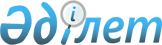 Об утверждении Правил о порядке организации деятельности учебных заведений повышения квалификации и переподготовки работников организаций образования Республики Казахстан
					
			Утративший силу
			
			
		
					Приказ Министра образования и науки Республики Казахстан от 29 декабря 2000 года N 1211  Зарегистрирован в Министерстве юстиции Республики Казахстан 27 января 2001 года N 1376. Утратил силу приказом Министра образования и науки Республики Казахстан от 11 сентября 2013 года № 370      Примечание РЦПИ!

      Сноска. Утратил силу приказом Министра образования и науки РК от 11.09.2013 № 370 (вводится в действие по истечении десяти календарных дней со дня его первого официального опубликования).      В целях реализации постановления Правительства Республики Казахстан N 1839 от 2 декабря 1999 года P991839_ "Об утверждении Типового положения об организациях образования соответствующих типов" приказываю: 

      1. Утвердить прилагаемые Правила о порядке организации деятельности учебных заведений повышения квалификации и переподготовки работников организаций образования Республики Казахстан. 

      2. Определить Республиканский институт повышения квалификации руководящих и научно-педагогических кадров системы образования организационно-методическим и координирующим органом в сфере повышения квалификации и переподготовки работников организаций образования. 

      3. Директору Департамента среднего общего образования (Жумабекова Р.М.) представить настоящий приказ в установленном порядке на государственную регистрацию в Министерство юстиции Республики Казахстан. 

      4. Департаментам среднего общего образования (Жумабекова Р.М.), начального и среднего профессионального образования (Лекер К.А), высшего образования (Абжаппаров А.А.) довести настоящий приказ до сведения областных, г.г.Астаны, Алматы управлений (департаментов) образования, подведомственных республиканских организаций образования. 

      5. Считать утратившим силу приказ Министерства образования Республики Казахстан от 13 апреля 1993 года N 167 "О временном положении об учебных заведениях (подразделениях) повышения квалификации и переподготовки руководящих работников и специалистов Республики Казахстан", зарегистрированный в Министерстве юстиции Республики Казахстан 13 января 1995 года за N 47.

      6. Контроль за исполнением настоящего приказа возложить на вице-Министра образования и науки Республики Казахстан Ахметова А.С.     Министр                                                  Утверждены

                                             приказом Министерства

                                              образования и науки

                                             Республики Казахстан

                                            от 29 декабря 2000 года

                                                    N 1211           Правила

о порядке организации деятельности учебных

заведений повышения квалификации и переподготовки

работников организаций образования Республики Казахстан1. Общие положения      1. Настоящий нормативный правовой документ определяет порядок деятельности всех учебных заведений повышения квалификации и переподготовки работников организаций образования независимо от форм собственности и ведомственной подчиненности. 

      2. Учебные заведения повышения квалификации и переподготовки работников образования реализует программы дополнительного профессионального образования с целью углубления профессиональных знаний и навыков, приобретения новых профессий и специальностей. 

      3. Учебные заведения системы повышения квалификации и переподготовки работников организаций образования в своей деятельности руководствуются Конституцией Республики Казахстан,  Законом Республики Казахстан "Об образовании", Указами Президента Республики Казахстан, постановлениями и распоряжениями Правительства Республики Казахстан, решениями центрального исполнительного органа Республики Казахстан в области образования, настоящими Правилами и Уставом учебного заведения. 

      4. Учебные заведения повышения квалификации и переподготовки работников образования могут быть государственными и негосударственными (частными, зарегистрированные на территории Республики Казахстан), международными. 

      Создание, реорганизация и ликвидация учебного заведения повышения квалификации и переподготовки работников организаций образования проводится в соответствии с законодательством Республики Казахстан. 

      5. Основными задачами учебного заведения повышения квалификации и переподготовки работников организации образования являются: 

      1) создание условий для освоения образовательных программ дополнительного профессионального образования; 

      2) организация и проведение повышения квалификации и профессиональной переподготовки работников организаций образования; 

      3) удовлетворение потребности специалистов в получении знаний о новейших достижениях в соответствующих отраслях науки и техники, передовом отечественном и зарубежном опыте; 

      4) организация и проведение научных исследований, научно-технических и опытно-экспериментальных работ в области образования, консультационная деятельность; 

      5) научная экспертиза программ, проектов, рекомендаций, других документов и материалов по профилю работы; 

      6) разработка учебно-методических материалов, направленных на повышение качества подготовки и переподготовки работников организаций образования; 

      7) апробация, внедрение новых технологий и методик обучения, информатизация образования, выход на международные глобальные коммуникационные сети; 

      8) изучение, обобщение и распространение научно-педагогического опыта.

      6. К учебным заведениям повышения квалификации и переподготовки работников организаций образования относятся: 

      республиканский институт, областные институты повышения квалификации, факультеты повышения квалификации в (при) высших учебных заведениях. 

      Координацию деятельности и общее руководство в системе повышения квалификации и переподготовки работников организаций образования осуществляет Республиканский институт повышения квалификации руководящих и научно-педагогических кадров системы образования. 

      Факультеты повышения квалификации в (при) высших учебных заведениях должны получить лицензию, в установленном законодательством порядке, на образовательную деятельность в сфере повышения квалификации и переподготовки педагогических кадров. 

      Городские (районные) методические кабинеты, научно-методические центры входят в систему повышения квалификации и являются службой, осуществляющей мониторинг повышения квалификации в городе (районе) в целом и методическую работу в межкурсовой период (конференции, семинары, обобщение педагогического опыта). 

      Лицензия на право ведения образовательной деятельности в сфере повышения квалификации и переподготовки педагогических работников выдается центральным исполнительным органом Республики Казахстан в области образования, в порядке установленном Правительством Республики Казахстан. 

      7. Функционирование учебных заведений повышения квалификации и переподготовки работников организаций образования, определяются законодательными и иными нормативными правовыми актами Республики Казахстан, настоящими Правилами и Уставом учебного заведения, регистрируемым в установленном законодательством порядке. 

      8. Учебные заведения повышения квалификации и переподготовки работников образования имеют статус юридического лица, обособленное имущество, печать, штамп со своим наименованием на государственном языке в соответствии с законодательством, счета в банках, за исключением факультетов в (при) высших учебных заведениях. 

      9. Учебные заведения повышения квалификации и переподготовки работников образования разрабатывают Устав в соответствии с Законом Республики Казахстан "Об образовании" и настоящими Правилами. Устав утверждается ее учредителями. 

2. Учебно-организационная работа

     10. Указанные учебные заведения проводят следующие виды обучения: повышение квалификации, стажировка, переподготовка. 

      1) Целью повышения квалификации является обновление теоретических и практических знаний руководящих работников и специалистов в соответствии с возрастающими требованиями рыночной экономики. 

      Повышение квалификации проводится с отрывом от работы за счет средств учредителя не реже одного раза в 5 лет в течение всей трудовой деятельности. Периодичность прохождения специалистами повышения квалификации устанавливается учредителем. 

      Продолжительность обучения устанавливается учебным заведением в зависимости от учебной программы, с учетом мнения заказчика. 

      Повышение квалификации включает в себя следующие виды обучения:

      краткосрочное - 72 часов; 

      среднесрочное - от 72 до 108 часов; 

      длительное - свыше 108 часов. 

      2) Основной целью стажировки является формирование и закрепление на практике профессиональных знаний, умений и навыков, полученных в результате теоретической подготовки. Стажировка осуществляется также в целях изучения передового опыта, приобретения профессиональных и организаторских навыков для выполнения обязанностей по занимаемой или более высокой должности. Стажировка может быть как самостоятельным видом дополнительного профессионального образования, так и одним из разделов учебного плана при повышении квалификации и переподготовки работников организаций образования. 

      Стажировка специалистов может проводиться как в республике, так и за ее пределами, на предприятиях (объединениях), в ведущих научно-исследовательских организациях, учебных заведениях, консультационных фирмах и органах государственного управления. 

      Продолжительность стажировки устанавливается работодателем, направляющим работника на обучение, исходя из ее целей и по согласованию с руководителями предприятия (объединения), организации или учреждения, где она проводится. Стажировка может быть краткосрочной (недели, месяцы) и длительной (до двух лет). 

      3) Целью переподготовки работников организаций образования является получение ими дополнительных знаний, умений и навыков по образовательным программам, предусматривающим изучение отдельных дисциплин, разделов науки, техники и технологии, необходимых для выполнения нового вида профессиональной деятельности. 

      Переподготовка работников организаций образования осуществляется на основе договоров, заключаемых учебными заведениями повышения квалификации с органами исполнительной власти, предприятиями (объединениями), организациями, учреждениями, государственной службой занятости, а также с другими юридическими лицами.

      Переподготовка работников организаций образования проводится по профилю в объеме не менее 280 часов. 

      11. Учебные заведения, имеющие высококвалифицированный профессорско-преподавательский состав, имеют право осуществлять переподготовку работников организаций образования на платной основе для получения диплома о втором высшем образовании на базе высшего образования, на основе полученных от центральных исполнительных органов соответствующих лицензий. 

      Продолжительность обучения устанавливается учебными заведениями в зависимости от базового высшего образования, но не менее 1440 часов.

      12. Лицам, прошедшим повышение квалификации и переподготовку, выдается документ установленного образца. 

      Свидетельство (сертификат) выдается лицам, прошедшим повышение квалификации при обучении по программе в объеме до 72 часов. 

      Удостоверение выдается лицам, прошедшим переподготовку при обучении по программе в объеме свыше 72 часов. 

      Диплом государственного образца выдается лицам, освоившим второе высшее образование при обучении по программе свыше 1440 часов.

3. Основные функции учебных заведений повышения 

квалификации и переподготовки работников 

организаций образования

     13. На учебные заведения повышения квалификации и переподготовки работников организаций образования возлагаются: 

      1) оперативное удовлетворение потребностей отраслей экономики, ведомств, объединений, предприятий, организаций, учреждений, служб занятости и частных лиц в повышении квалификации и переподготовке работников организаций образования; 

      2) определение приоритетных направлений обучения слушателей на основе изучения потребностей рынка труда и основных тенденций развития экономики; 

      3) поиск и внедрение эффективных форм и методов проведения занятий, развитие индивидуального и самостоятельного обучения, усиление практической направленности учебного процесса, нацеленности его на решение конкретных задач отрасли, региона, предприятия, организации, педагогического коллектива; 

      4) создание системы комплексной оценки подготовки слушателей с выдачей наиболее подготовленным из них рекомендаций по их дальнейшему использованию; 

      5) проведение научных исследований, опытно-экспериментальных и внедренческих работ по новым перспективным направлениям педагогической науки, оказание консультационных и информационных услуг предприятиям, организациям, частным лицам, выполнение научных исследований по актуальным проблемам повышения квалификации и переподготовки работников организаций образования; 

      6) участие в выполнении государственных, отраслевых и региональных целевых научно-технических программ и планов;

      7) развитие форм связи с заказчиками, оказание слушателям консультационно-внедренческой помощи;

      8) организация издательской деятельности;

      9) совершенствование и развитие видов и форм образовательных услуг;

      10) организация сотрудничества с отечественными и зарубежными партнерами в вопросах повышения квалификации и переподготовки работников организаций образования;

      11) улучшение качественного состава профессорско-преподавательских работников организаций образования, повышение их профессионального, педагогического и общекультурного уровня;

      12) создание современной учебно-материальной базы, обеспечение слушателей надлежащими жилищно-бытовыми условиями, организация их досуга. 

4. Профессорско-преподавательский состав, методисты и слушатели

учебных заведений повышения квалификации и переподготовки 

работников организаций образования       14. Формирование контингента слушателей осуществляется на основе государственных заказов и договоров с юридическими и физическими лицами.

      15. Зачисление слушателей на обучение производится приказом руководителя учебного заведения в соответствии с заключенными договорами, заказами, либо другими документами.

      16. Порядок повышения квалификации и переподготовки граждан иностранных государств определяется международными соглашениями, а также по контрактам, заключенным с организациями образования Республики Казахстан.

      17. Стоимость обучения определяется учебным заведением по договору с заказчиком.

      18. Слушатели обязаны соблюдать Правила внутреннего распорядка, выполнять все виды учебной работы, установленные учебными планами и программами. 

      19. Слушатели учебных заведений имеют право: 

      1) участвовать в формировании содержания образовательных программ; 

      2) пользоваться имеющейся на факультетах, кафедрах и в других структурных подразделениях учебных заведений нормативной, инструктивной, учебной и учебно-методической документацией по вопросам профессиональной деятельности, а также библиотекой, информационным фондом, услугами других подразделений в порядке, определенном Уставом этого учебного заведения; 

      3) принимать участие в конференциях и семинарах, представлять в публикациях в изданиях учебных заведений свои рефераты, научные труды и другие материалы; 

      4) обжаловать приказы и распоряжения администрации учебного заведения в порядке, установленном законодательством Республики Казахстан.

      20. Слушателям, направленным на обучение с отрывом от основной работы, начисляется заработная плата в порядке, установленном законодательством Республики Казахстан. 

      Иногородним слушателям, направленным на обучение с отрывом от основной работы, производится оплата командировочных расходов, предусмотренных законодательством Республики Казахстан. 

      21. Оценка уровня знаний при защите выпускных и аттестационных работ, рефератов, сдаче экзаменов, проведении собеседований, производится специально создаваемыми комиссиями, состав которых утверждается руководителем этого учебного заведения. 

      22. При невыполнении учебного плана, а также при грубом нарушении Правил внутреннего распорядка слушатель отчисляется приказом руководителя учебного заведения с выдачей соответствующей справки с указанием причины отчисления. 

      23. Численность профессорско-преподавательского состава определяется исходя из того, что среднегодовой контингент слушателей, приходящийся на одного преподавателя, должен быть на 25% ниже норм, установленных для вузов, готовящих специалистов данного профиля. 

      24. Деятельность профессорско-преподавательского состава регулируется законодательными и нормативными правовыми актами Республики Казахстан, нормативными документами о высшей школе и Уставом учебного заведения. 

      Штаты профессорско-преподавательского состава, методистов и другого персонала, структура учебного заведения повышения квалификации переподготовки работников организаций образования утверждаются по согласованию с учредителями.  

5. Управление учебными заведениями повышения квалификации и

переподготовки работников организаций образования 

      25. Управление учебными заведениями повышения квалификации и переподготовки работников организаций образования осуществляется в соответствии с законодательными и нормативными правовыми актами Республики Казахстан, настоящими Правилами и Уставами учебных заведений. 

      26. Устав учебного заведения повышения квалификации и переподготовки работников организаций образования принимается общим собранием (конференцией) преподавателей, научных сотрудников и представителей других категорий его работников и утверждается учредителем в порядке, предусмотренном законодательством в Республике Казахстан. Изменение и дополнение к Уставу принимаются и утверждаются в указанном выше порядке. 

      27. Общее руководство учебными заведениями повышения квалификации и переподготовки работников организаций образования осуществляет выборный представительный орган - Совет. Порядок выбора Совета и вопросы его компетенции определяются Уставом организаций образования и настоящими Правилами. 

      28. Непосредственное руководство учебными заведениями повышения квалификации и переподготовки работников образования осуществляет руководитель (ректор, директор), назначаемый в порядке, установленном законодательством Республики Казахстан. 

      Разграничение полномочий между руководителем и Советом определяется Уставом организации образования. 

      В пределах утвержденного Уставом учебного заведения руководитель издает приказы и распоряжения, обязательные для исполнения всеми категориями работников и слушателей, принимает и освобождает работников данного учебного заведения. 

      29. Руководитель организации образования как юридическое лицо действует от имени организации образования и защищает ее интересы. 

      30. Центральные исполнительные органы Республики Казахстан в области образования, местные исполнительные органы и местные органы управления образования в установленном законодательством порядке назначают на должность и освобождают от должности руководителей учебных заведений. 

      Центральный исполнительный орган в области образования Республики Казахстан назначает на должность и освобождает от должности руководителя Республиканского института повышения квалификации руководящих и научно-педагогических кадров в системе образования, финансируемого из республиканского бюджета. 

      Местные представительные и исполнительные органы в области образования назначают и освобождают первых руководителей районных органов управления образованием и по согласованию с центральным исполнительными органами, первых руководителей органов управления образованием областей, города республиканского значения, а также колледжей, получающих средства из местного бюджета, от занимаемой должности. 

      Местные органы управления образования назначают и освобождают от должности руководителей государственных организаций дошкольного воспитания и обучения, внешкольных организаций, организаций среднего образования, финансируемых из местного бюджета. 

6. Международная экономическая деятельность 

учебных заведений повышения квалификации и 

переподготовки работников организаций образования

      31. Учебные заведения повышения квалификации и переподготовки работников организаций образования осуществляют международное сотрудничество в области повышения квалификации и профессиональной переподготовки, педагогической и научной деятельности в соответствии с законодательством Республики Казахстан и международными договорами, соглашениями, конвенциями.

      32. Повышение квалификации и профессиональная переподготовка граждан иностранных специалистов осуществляются на основе международных соглашений и договоров.
					© 2012. РГП на ПХВ «Институт законодательства и правовой информации Республики Казахстан» Министерства юстиции Республики Казахстан
				